KRAJEVNA SKUPNOST ROŽNA DOLINAŠtevilka: 3/23Datum: 17.2.2023ZAPISNIK3. seje Sveta KSPrisotni: Borut Čubej, Bore Mitovski, Miha Bitežnik, Slavko Šuligoj, Mavricija Valantič, Klavdija Židanik, Nataša Volk, Erika BensaOpravičeno odsotni: Marjan Grilč Začetek seje ob 17.00 uri. DNEVNI RED:  1. Pregled in potrditev sklepov 2. seje.2. Potrditev zaključnega računa.3. Obravnava problemov za igrišče Rožna Dolina in igrišče Ajševica.  4. Predlogi in pobude krajanov.5. Razno.                                                                                                                           Na dnevni red nihče nima pripomb in se z njim vsi soglasno strinjajo.TočkaPredsednik razloži, da je nabava reflektorjev v teku in bo realizirana takoj ko bo proračun sprejet. Na ostale sklepe prisotni nimajo pripomb in soglasno sprejmejo Sklep št. 1: Potrdi se zapisnik in sklepi 2. seje.TočkaPo pregledu poslovnega poročila in bilance stanja so prisotni soglasno sprejeliSklep št. 2: Sprejme se zaključni račun KS Rožna Dolina za leto 2022.Sklep št. 3: Svet KS Rožna Dolina potrjuje poročilo in povzetek inventurnega elaborata za leto 2022.Sklep št. 4: Iz registra osnovnih sredstev se odpiše kuhinja Atena, hladilnik Beko cn 142221 ds, 1 kos stol v Dom KS Stara Gora, tabla – urnik in tiskalnik Brother DCP-J105W.TočkaPredsednik pove, da je vse v zvezi z igriščem v Rožni Dolini in igriščem na Ajševici v teku. Na sestanku na MONG so povedali, da prenos parcele na kateri je igrišče na Ajševici ni sporen in da nam bodo odgovor posredovali do 23.2.2023, to je do naslednjega sestanka. Igrišče v Rožni Dolini je problem podoben. Imamo stavbno pravico na zemljišču, sedaj pa MONG hoče, da dopolnimo za parkirišča. Tudi to bomo reševali na sestanku 23.2.2023. Vse je v rokah občinske uprave. Zadolžimo tudi občinskega svetnika Miho Bitežnika, da uredi zadeve na strani MONG.TočkaPredloge in pobude občanov je namestnica predsednika g.a Nataša Volk zbrala skupaj od naselij Rožna Dolina, Ajševica in Stara Gora, ki so tudi priloga tega zapisnika. Dopis bomo poslali podžupanu g. Tribušonu do 20.2.2023. G. Boreta Mitovskega zadolžimo za odgovor občanki, ki je pisala v zvezi s cesto med Staro Goro in Liskurjem.Sklep št. 5: Namestnica predsednika Nataša Volk pošlje seznam projektov za celotno KS Rožna Dolina podžupanu MONG g. Tribušonu.TočkaG. Miha Bitežnik predlaga, da glede na to, da Statut MONG v 2. točki 52. člena opredeljuje krajevno skupnost kot ožji del občine, ki seznanja pristojni organ občine s problemi in potrebami prebivalcev skupnosti na področju urejanja prostora in varstva okolja ter daje mnenja in predloge, bi potemtakem želeli, da se KS Rožna Dolina aktivno vključi v sodelovanje z MONG. Predlaga, da MONG-u pošljemo dopis o naši nameri, ki ga tudi pripravi. Člani KS se s predlaganim strinjajo in soglasno sprejmejo naslednji:Sklep št. 6: Krajevna skupnost Rožna Dolina se aktivno vključi k sodelovanju in kreiranju sprememb in dopolnitev občinskega podrobnega prostorskega načrta Rožna Dolina III.G.a Nataša Volk predlaga, da se uvede uradne ure za krajane. Imeli bi jih vsako prvo sredo v mesecu od 17. do 18. ure. Vsake uradne ure bi dežural eden od članov sveta KS. Člani KS so soglasno sprejeli Sklep št. 7: Uradne ure za krajane so vsako prvo sredo v mesecu od 17. do 18. ure na sedežu KS v Rožni Dolini, Vipavska cesta 16 b. G.a Erika Bensa vpraša koga kontaktiramo  v zvezi z odstranitvijo droga, ki lezi v krizišču Vipavske ceste smer Ajševica. Predsednik pove, da je za to zadolžen g. Matej Živec. G.a Bensa ga bo osebno kontaktirala.G. Slavko Šuligoj prosi, da uredimo zadeve glede hišnika. Predlaga sestanek z g. Mužičem, da pojasni urne postavke. Člani KS odločijo, da orodja za njegovo delo ne bo nabavljala Krajevna skupnost.Dobili smo ponudbe za košnjo otroškega igrišča, zidovskega pokopališča, spomenika pri Bajti in okolice zidovske kapelice. Skličemo sestanek z vsemi predsedniki športnih društev in dorečemo kaj bodo koristili, kdo vzdržuje in kdo oddaja prostore v lasti KS. Predsednik nas seznani s sestankom v Stari Gori z občani. Preučiti moramo pogodbo Športnega društva pri pravni službi. Določiti skrbnika doma krajanov in nekoga, ki nadzira dogajanje. Sklep št. 8:Poda se predlog občini, da sprejme odlok o ureditvi obcestnih pasov, da se izognemo neuglednim smetiščem, ki kazijo ugled Krajevne skupnosti.Predsednik pojasni, da bi se sestali s Telekomom, da se prouči možnost optike na področju Rožne Doline. V Stari Gori bo prej optika zaradi nadzemne instalacije. Optika v Rožni Dollini naj bi bila planirana v letu 2024.G. Miha Bitežnik prosi, da obravnavamo EPK 2025. G.a Nataša Volk je bila na predstavitvi EPK v Gorici. Pojasni kaj pomenijo skupni projekti z Italijani in višine sredstev. G. Šuligoj Slavko predlaga povezovanje z delovanjem območja Rožna Dolina na italijanski strani. Vsi se strinjajo, da g. Šuligoj  skliče sestanek s predstavniki italijanske skupnosti.G.a Erika Bensa organizira delavnico za otroke na temo Gregorjevo. Material za delavnico je zbrala sama, KS ji pomaga s pogostitvijo otrok. Seja zaključena ob 21.30 uri.Zapisala                                                                                            Nataša Volk  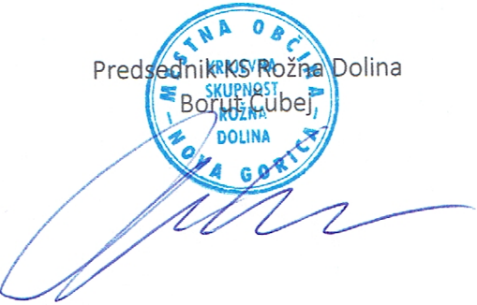 